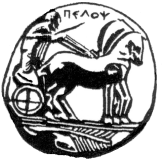 ΠΑΝΕΠΙΣΤΗΜΙΟ  ΠΕΛΟΠΟΝΝΗΣΟΥΣΧΟΛΗ ΚΑΛΩΝ ΤΕΧΝΩΝΤΜΗΜΑ ΘΕΑΤΡΙΚΩΝ ΣΠΟΥΔΩΝΒασιλέως Κωνσταντίνου 21 & Τερζάκη211 00   ΝΑΥΠΛΙΟΤηλ.:27520 96127, 129fax:27520 96128Ιστοσελίδα: http://ts.uop.gr/e-mail: ts-secretary@uop.gr              tmima_theatrikon_spoudon@uop.grΔελτίο Τύπου- ΠρόσκλησηΤο Τμήμα Θεατρικών Σπουδών της Σχολής Καλών Τεχνών του Πανεπιστημίου Πελοποννήσου, ο Δήμος Ναυπλιέων και ο Δ.Ο.Π.Π.Α.Τ. σε συνεργασία με το Σύνδεσμο Φιλολόγων Αργολίδας 

παρουσιάζουν 

τον Σκωτσέζο συγγραφέα Πολ Τζόνστον 
και το βιβλίο του "Το Στίγμα της Προδοσίας", αστυνομικό - πολιτικό θρίλερ 

Παρασκευή 6 Ιουνίου 2014
 Δημοτικό Θέατρο Τριανόν, 7 μ.μ.Προλογίζουν: 
Τάκης Μελισσηνός, Πρόεδρος του Δ.Ο.Π.Π.Α.Τ. 
και 
Άλκηστις Κοντογιάννη, Κοσμήτωρ της Σχολής Καλών ΤεχνώνΣυντονίζουν: 
Χριστίνα Ζώνιου, διδάσκουσα του ΤΘΣ
  και 
Καλλιόπη Καλποδήμου, φιλόλογος και τελειόφοιτη του ΤΘΣ


 Οι φοιτητές του ΤΘΣ Μανόλης Μαμαλάκης και Ερασμία Μαρκίδη θα τραγουδήσουν κρητικά τραγούδια.

Σας περιμένουμε...